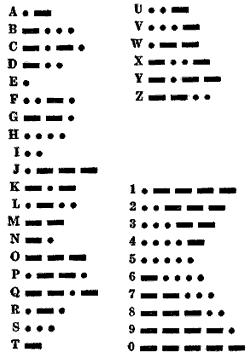 
.-..  ..  ...-  .  .-.  .--.  ---  ---  .-..  --..-- / -...  --- ---  -  .-..  .  --..-- / .-  -.  -.. / -  ....  . / .--  ..  .-.  .-.  .-  .-.. / .--  ..  .-..  .-.. / -...  . / -  ....  . / --  ---  ...  - / ....  .  .-  ...-  ..  .-..  -.-- / -...  ---  --  -...  .  -.. / .-  .-.  .  .-  ... / ---  ..-. / -  ....  . / -.-.  ---  ..- -.  -  .-.  -.-- / ---  ..-  -  ...  ..  -..  . / ---  ..-. / .-..  ---  -.  -..  ---  -.  --..-- / -..  ..- . / -  --- / -  ....  .  ..  .-. / ..  --  .--.  ---  .-.  -  .- -.  -.-.  . / -  --- / -  ....  . / -...  .-.  ..  -  ..  ...  .... / .--  .-  .-. / .  ..-.  ..-.  ---  .-.  -  .-.-.- / -  ....  . / .--  ..  -.  ...  -  ---  -. /    -.-.  ....  ..-  .-.  -.-.  ....  ..  .-..  .-.. / .--  .-  ... / -..  .  ...  .--.  .  .-.  .-  -  . / -  --- / ....  ..  -..  . / ..-.  .-.  ---  -- / -  ....  . / --.  .  .-.  --  .-  -.  ... / .---  ..-  ...  - / ....  ---  .-- / --  ..- -.-.  .... / -..  .-  --  .-  --.  . / -.-.  .- -. / -...  . / ..  -.  ..-.  .-..  ..  -.-.  -  .  -.. / -...  -.-- / -  .-  .-.  --.  .  -  ..  -.  --. / -  .... . / -..  ---  -.-.  -.-  ...  --..-- / ...  --- / .-.  .  .--.  ---  .-.  -  ... / ---  -. / -  ....  . / -...  ---  --  -...  ..  -.  --. / .--  ..  .-..  .-.. / -...  . / -.-  .  .--.  - / ...-  .  .-.  -.-- / .-..  ---  .--  -....-  -.-  .  -.--  .-.-.- / ---  ...-  .  .-. / ....-  --..--  -----  -----  ----- / .-.  .  ...  ..  -..  .  -.  -  ... / ---  ..-. / .-..  ..  ...-  .  .-.  .--.  ---  ---  .-.. / .--  ..  .-..  .-.. / .-..  ---  ...  . / -  ....  .  ..  .-. / .-..  ..  ...- .  ... / -..  ..-  .-.  ..  -.  --. / -  ....  . / -...  .-..  ..  -  --.. Liverpool, Bootle, and the Wirral will be the most heavily bombed areas of the country outside of London, due to their importance to the British war effort. The Winston Churchill was desperate to hide from the Germans just how much damage can be inflicted by targeting the docks, so reports on the bombing will be kept very low-key. Over 4,000 residents of Liverpool will lose their lives during the blitz.